Label template Piazza KNX pushbuttons 2-fold, whiteThe paper labels for the KNX pushbuttons from the Piazza range can be easily filled in and printed on any printer thanks to the template below.Symbol overviewLabellingThe label field can be individually designed and filled in. If required the symbols above can be copied or you can use your own symbols. We recommend you use font type Arial, size 8 Pt. Simply overwrite the text “your text“ with your own description.CutUse scissors or a cutter to cut along the dotted lines.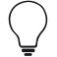 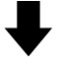 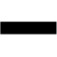 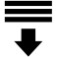 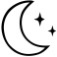 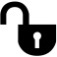 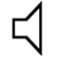 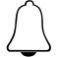 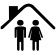 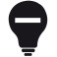 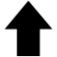 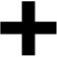 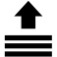 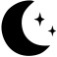 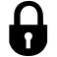 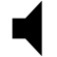 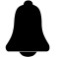 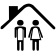 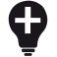 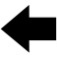 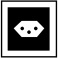 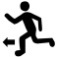 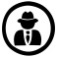 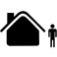 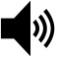 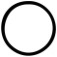 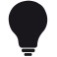 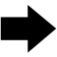 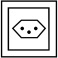 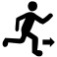 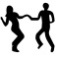 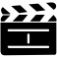 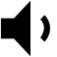 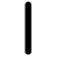 Light Your text Your textYour text Your text Your text Your text Your text Your text Your text Your text Your text Your text Your text Your text Your text Your text Your text